From the piece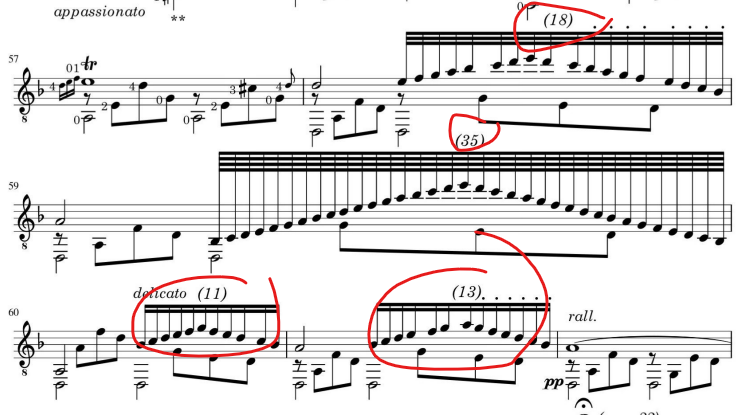 I am trying to get the same as the above by using Tuplets function : 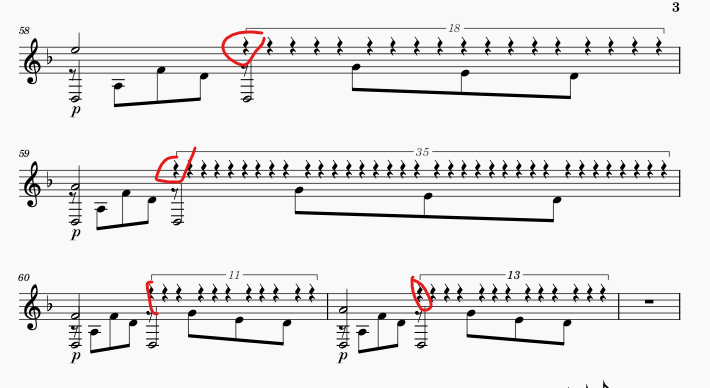 